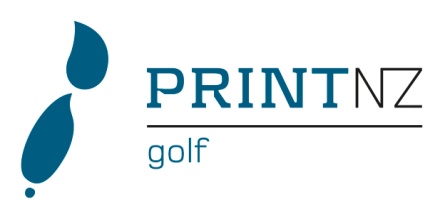 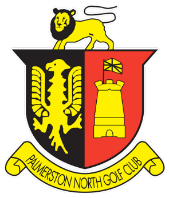 33rd ANNUAL REG DIXON GOLF DAYFRIDAY 4th November 2022PALMERSTON NORTH GOLF CLUBBrightwater Terrace, Terrace End11:00am		Registration12:00 noon		Tee-off.  Shotgun start5:00pm 		Prize giving.  You can register individual players or enter a whole team$34.50 per player (including GST)price per player includes green feesPhone 09 265 2090 email: pam.seymour@printnz.co.nzCompany Name										Phone											Email																					Handicap	Golf Reg No.Player 1												Player 2												Player 3												Player 4												
TAX INVOICE        GST NO: 10-161-746Please retain a copy of this registration as it will become a GST Tax Invoice once paidWe will pay $ _________	 by:Direct Credit	Visa	Mastercard	Direct Credit to:   06 0501 0035906 02	Ref: Reg Dixon Memorial Trust FundCard Number:Expiry Date:  __   /__                   3 digit security code on back of card			________________						_______________			 (Card Holder’s Name)			         		(Signature)Hole sponsorship is also available.  Please contact Tania McDougall 021 587 072PLAYER REGISTRATION FORM